Favoriser la gestion des tâches sur le plan de l’organisation matérielle et temporelleFavoriser la gestion des tâches sur le plan de l’organisation matérielle et temporelle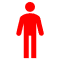 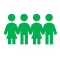 Vérifiez que l’agenda soit correctement renseignéExpliciter les objectifs de la séance, en faire un bilan et présenter la séance suivantePrivilégier l’agenda au cahier de textes et les cahiers aux classeursVeiller à la lisibilité et la visibilité de l’emploi du tempsPlacer l’enfant près de l’enseignantPrésenter et organiser le tableau mural toujours de la même façonLimiter le nombre d’objets personnels et les ressources à exploiterProposer un schéma chronologique d’un texte (amener l’enfant à indiquer ce qu’il a retenu paragraphe par paragraphe)Utiliser des éléments de repère comme les sommaires, les index, les titres de chapitreColorier les syllabes pour aider au déchiffrage (voir « Sites utiles »)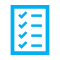 Utiliser une grille de relecture simplifiéeFixer des objectifs précisEcrire, coder, numéroter ou expliquer les étapes de réalisation de la tâche, aider à planifier (matériel nécessaire, aides possibles)Surligner ou encadrer les mots-clés, les mots nouveaux, ceux qui posent problème, les passages importants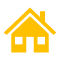 Eviter le recto-versoAérer les documents proposésPermettre à l’élève d’avoir la place de rédiger ses réponses en aérant les feuilles d’exercicesFavoriser, autoriser la résolution de problèmes avec recours à la schématisationFavoriser les rangements par couleurs ou indices (matières, cahiers, feuilles)Privilégier les QCM, tableaux, textes à compléterEnseignant             Classe            Evaluation              A la maisonEnseignant             Classe            Evaluation              A la maison